………………. İLKOKULU 2023-2024 EĞİTİM-ÖĞRETİM YILI 4.SINIF MATEMATİK DERSİ ÜNİTELENDİRİLMİŞ YILLIK DERS PLANIBu yıllık plan Milli Eğitim Bakanlığı Talim ve Terbiye Kurulu Başkanlığı’nın 19/01/2018 tarihli ve 4 sayılı kararı ile yayınlanan İlkokul (1-4), Ortaokul ve İmam Hatip Ortaokulu (5-8) Matematik Dersi Öğretim Programı dikkate alınarak hazırlanmıştır.Bu yıllık plan dersicerik.com ekibi tarafından hazırlanmıştır. İzinsiz paylaşılamaz.AYHAFTASAATKAZANIMKONULARYÖNTEM ve TEKNİKLERARAÇ-GEREÇDEĞERLENDİRMEEYLÜL11-15 Eylül5M.4.1.1.1. 4, 5 ve 6 basamaklı doğal sayıları okur ve yazar.M.4.1.1.2. 10 000’e kadar (10 000 dâhil) yüzer ve biner sayar.Doğal SayılarDüz anlatım, soru-cevap, problem çözme, tartışma, örnek olay, beyin fırtınası, gezi, gözlem, gösteri, rol oynama, drama, istasyon, altı şapka, görüşme, panelDers kitabı, yazı tahtası, etkileşimli tahta, slayt, internet, fotoğraf, video, belgeselEYLÜL18-22 Eylül5M.4.1.1.3. 4, 5 ve 6 basamaklı doğal sayıların bölüklerini ve basamaklarını, basamaklarındaki rakamların basamak değerlerini belirler ve çözümler.Doğal SayılarDüz anlatım, soru-cevap, problem çözme, tartışma, örnek olay, beyin fırtınası, gezi, gözlem, gösteri, rol oynama, drama, istasyon, altı şapka, görüşme, panelDers kitabı, yazı tahtası, etkileşimli tahta, slayt, internet, fotoğraf, video, belgesel15 Temmuz Demokrasi ve Millî Birlik GünüEYLÜL25-29 Eylül5M.4.1.1.4. Doğal sayıları en yakın onluğa veya yüzlüğe yuvarlar.En çok dört basamaklı sayılarla çalışılır.M.4.1.1.5. En çok altı basamaklı doğal sayıları büyük/küçük sembolü kullanarak sıralar.Doğal SayılarDüz anlatım, soru-cevap, problem çözme, tartışma, örnek olay, beyin fırtınası, gezi, gözlem, gösteri, rol oynama, drama, istasyon, altı şapka, görüşme, panelDers kitabı, yazı tahtası, etkileşimli tahta, slayt, internet, fotoğraf, video, belgeselAYHAFTASAATKAZANIMKONULARYÖNTEM ve TEKNİKLERARAÇ-GEREÇDEĞERLENDİRMEEKİM2-6 Ekim5M.4.1.1.6. Belli bir kurala göre artan veya azalan sayı örüntüleri oluşturur ve kuralını açıklar.a) Artan veya azalan bir örüntüde her bir terimi (ögeyi), adım sayısı ile ilişkilendirir.Örneğin 2, 5, 8,11, … örüntüsünde birinci terim 2, ikinci terim 5 gibi.b) Aralarındaki fark sabit olan sayı örüntüleri ile sınırlı kalınır.Doğal SayılarDüz anlatım, soru-cevap, problem çözme, tartışma, örnek olay, beyin fırtınası, gezi, gözlem, gösteri, rol oynama, drama, istasyon, altı şapka, görüşme, panelDers kitabı, yazı tahtası, etkileşimli tahta, slayt, internet, fotoğraf, video, belgeselEKİM9-13 Ekim5M.4.1.2.1. En çok dört basamaklı doğal sayılarla toplama işlemini yapar.Doğal Sayılarla Toplama İşlemiDüz anlatım, soru-cevap, problem çözme, tartışma, örnek olay, beyin fırtınası, gezi, gözlem, gösteri, rol oynama, drama, istasyon, altı şapka, görüşme, panelDers kitabı, yazı tahtası, etkileşimli tahta, slayt, internet, fotoğraf, video, belgeselEKİM16-20 Ekim5M.4.1.3.1. En çok dört basamaklı doğal sayılarla çıkarma işlemini yapar.M.4.1.3.2. Üç basamaklı doğal sayılardan 10’un katı olan iki basamaklı doğal sayıları ve 100’ün katı olan üç basamaklı doğal sayıları zihinden çıkarır.Doğal Sayılarla Çıkarma İşlemiDüz anlatım, soru-cevap, problem çözme, tartışma, örnek olay, beyin fırtınası, gezi, gözlem, gösteri, rol oynama, drama, istasyon, altı şapka, görüşme, panelDers kitabı, yazı tahtası, etkileşimli tahta, slayt, internet, fotoğraf, video, belgeselEKİM23-27 Ekim5M.4.1.2.2. İki doğal sayının toplamını tahmin eder ve tahminini işlem sonucu ile karşılaştırır.Toplamları en çok dört basamaklı sayılarla işlem yapılır.M.4.1.2.3. En çok dört basamaklı doğal sayıları 100’ün katlarıyla zihinden toplar.Elde edilecek toplamların en fazla dört basamaklı olmasına dikkat edilir.Doğal Sayılarla Toplama İşlemiDüz anlatım, soru-cevap, problem çözme, tartışma, örnek olay, beyin fırtınası, gezi, gözlem, gösteri, rol oynama, drama, istasyon, altı şapka, görüşme, panelDers kitabı, yazı tahtası, etkileşimli tahta, slayt, internet, fotoğraf, video, belgesel29 Ekim Cumhuriyet BayramıAYHAFTASAATKAZANIMKONULARYÖNTEM ve TEKNİKLERARAÇ-GEREÇDEĞERLENDİRMEKASIM30 Ekim - 3 Kasım5M.4.1.2.4. Doğal sayılarla toplama işlemini gerektiren problemleri çözer.a) Problem çözme etkinliklerinde en çok dört işlem gerektiren problemlere yer verilir.b) En çok üç işlem gerektiren problem kurmaya yönelik çalışmalara da yer verilir.Doğal Sayılarla Toplama İşlemiDüz anlatım, soru-cevap, problem çözme, tartışma, örnek olay, beyin fırtınası, gezi, gözlem, gösteri, rol oynama, drama, istasyon, altı şapka, görüşme, panelDers kitabı, yazı tahtası, etkileşimli tahta, slayt, internet, fotoğraf, video, belgeselI. Dönem I. YazılıKASIM6-10 Kasım5M.4.1.3.3. Doğal sayılarla yapılan çıkarma işleminin sonucunu tahmin eder, tahminini işlem sonucuyla karşılaştırır.Doğal Sayılarla Çıkarma İşlemiDüz anlatım, soru-cevap, problem çözme, tartışma, örnek olay, beyin fırtınası, gezi, gözlem, gösteri, rol oynama, drama, istasyon, altı şapka, görüşme, panelDers kitabı, yazı tahtası, etkileşimli tahta, slayt, internet, fotoğraf, video, belgesel10 Kasım Atatürk’ü Anma GünüKASIM13-17 Kasım Ara Tatil13-17 Kasım Ara Tatil13-17 Kasım Ara Tatil13-17 Kasım Ara Tatil13-17 Kasım Ara Tatil13-17 Kasım Ara Tatil13-17 Kasım Ara TatilKASIM20-24 Kasım5M.4.1.3.4. Doğal sayılarla toplama ve çıkarma işlemini gerektiren problemleri çözer.a) Problem çözme etkinliklerinde en çok dört işlem gerektiren problemlere yer verilir.b) En çok üç işlem gerektiren problem kurma çalışmalarına da yer verilir.Doğal Sayılarla Çıkarma İşlemiDüz anlatım, soru-cevap, problem çözme, tartışma, örnek olay, beyin fırtınası, gezi, gözlem, gösteri, rol oynama, drama, istasyon, altı şapka, görüşme, panelDers kitabı, yazı tahtası, etkileşimli tahta, slayt, internet, fotoğraf, video, belgesel24 Kasım Öğretmenler GünüKASIM27 Kasım - 1 Aralık5M.4.1.4.1 Üç basamaklı doğal sayılarla iki basamaklı doğal sayıları çarpar.M.4.1.4.2. Üç doğal sayı ile yapılan çarpma işleminde sayıların birbirleriyle çarpılma sırasının değişmesinin, sonucu değiştirmediğini gösterir.İşlemlerde parantez işareti bulunan örneklere de yer verilir.Doğal Sayılarla Çarpma İşlemiDüz anlatım, soru-cevap, problem çözme, tartışma, örnek olay, beyin fırtınası, gezi, gözlem, gösteri, rol oynama, drama, istasyon, altı şapka, görüşme, panelDers kitabı, yazı tahtası, etkileşimli tahta, slayt, internet, fotoğraf, video, belgeselAYHAFTASAATKAZANIMKONULARYÖNTEM ve TEKNİKLERARAÇ-GEREÇDEĞERLENDİRMEARALIK4-8 Aralık5M.4.1.4.3. En çok üç basamaklı doğal sayıları 10, 100 ve 1000’in en çok dokuz katı olan doğal sayılarla; en çok iki basamaklı doğal sayıları 5, 25 ve 50 ile kısa yoldan çarpar.M.4.1.4.4. En çok üç basamaklı doğal sayıları 10, 100 ve 1000 ile zihinden çarpar.Doğal Sayılarla Çarpma İşlemiDüz anlatım, soru-cevap, problem çözme, tartışma, örnek olay, beyin fırtınası, gezi, gözlem, gösteri, rol oynama, drama, istasyon, altı şapka, görüşme, panelDers kitabı, yazı tahtası, etkileşimli tahta, slayt, internet, fotoğraf, video, belgeselARALIK11-15 Aralık5M.4.1.4.5. En çok iki basamaklı bir doğal sayı ile bir basamaklı bir doğal sayının çarpımını tahmin eder ve tahminini işlem sonucu ile karşılaştırır.M.4.1.4.6. Doğal sayılarla çarpma işlemini gerektiren problemleri çözer.a) En çok üç işlemli problemlerle çalışılır.b) Problem kurmaya yönelik çalışmalara da yer verilir.Doğal Sayılarla Çarpma İşlemiDüz anlatım, soru-cevap, problem çözme, tartışma, örnek olay, beyin fırtınası, gezi, gözlem, gösteri, rol oynama, drama, istasyon, altı şapka, görüşme, panelDers kitabı, yazı tahtası, etkileşimli tahta, slayt, internet, fotoğraf, video, belgeselARALIK18-22 Aralık5M.4.1.5.1. Üç basamaklı doğal sayıları en çok iki basamaklı doğal sayılara böler.a) Bölünen ve bölüm arasındaki basamak sayısı ilişkisi fark ettirilir.b) Bölme işleminde bölümün basamak sayısını işlem yapmadan belirleyerek işlemin doğruluğunun kontrol edilmesi sağlanır.M.4.1.5.2. En çok dört basamaklı bir sayıyı bir basamaklı bir sayıya böler.Doğal Sayılarla Bölme İşlemiDüz anlatım, soru-cevap, problem çözme, tartışma, örnek olay, beyin fırtınası, gezi, gözlem, gösteri, rol oynama, drama, istasyon, altı şapka, görüşme, panelDers kitabı, yazı tahtası, etkileşimli tahta, slayt, internet, fotoğraf, video, belgeselARALIK25-29 Aralık5M.4.1.5.3. Son üç basamağı sıfır olan en çok beş basamaklı doğal sayıları 10, 100 ve 1000’e zihinden böler.M.4.1.5.4. Bir bölme işleminin sonucunu tahmin eder ve tahminini işlem sonucu ile karşılaştırır.Doğal Sayılarla Bölme İşlemiDüz anlatım, soru-cevap, problem çözme, tartışma, örnek olay, beyin fırtınası, gezi, gözlem, gösteri, rol oynama, drama, istasyon, altı şapka, görüşme, panelDers kitabı, yazı tahtası, etkileşimli tahta, slayt, internet, fotoğraf, video, belgeselAYHAFTASAATKAZANIMKONULARYÖNTEM ve TEKNİKLERARAÇ-GEREÇDEĞERLENDİRMEOCAK1-5 Ocak5M.4.1.5.6. Doğal sayılarla en az bir bölme işlemi gerektiren problemleri çözer.a) Problem çözerken en çok üç işlem gerektiren problem üzerinde çalışılır.b) En çok iki işlem gerektiren problem kurma çalışmalarına da yer verilir.Doğal Sayılarla Bölme İşlemiDüz anlatım, soru-cevap, problem çözme, tartışma, örnek olay, beyin fırtınası, gezi, gözlem, gösteri, rol oynama, drama, istasyon, altı şapka, görüşme, panelDers kitabı, yazı tahtası, etkileşimli tahta, slayt, internet, fotoğraf, video, belgeselI. Dönem II. YazılıOCAK8-12 Ocak5M.4.1.5.7. Aralarında eşitlik durumu olan iki matematiksel ifadeden birinde verilmeyen değeri belirler ve eşitliğin sağlandığını açıklar.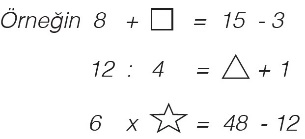 M.4.1.5.8. Aralarında eşitlik durumu olmayan iki matematiksel ifadenin eşit olması için yapılması gereken işlemleri açıklar.Örneğin 8+5 ≠ 12-3 ifadesinde eşitlik durumunun sağlanabilmesi için yapılabilecek işlemler üzerinde durulur.Doğal Sayılarla Bölme İşlemiDüz anlatım, soru-cevap, problem çözme, tartışma, örnek olay, beyin fırtınası, gezi, gözlem, gösteri, rol oynama, drama, istasyon, altı şapka, görüşme, panelDers kitabı, yazı tahtası, etkileşimli tahta, slayt, internet, fotoğraf, video, belgeselOCAK15-19 Ocak5M.4.1.6.1. Basit, bileşik ve tam sayılı kesri tanır ve modellerle gösterir.a) Kesrin farklı anlamlarına göre okunuşlarının değişebileceği vurgulanır.b) Modeller (sayı doğrusu, alan modeli vb.) kullanılarak isimlendirme çalışmaları yapılır.M.4.1.6.2. Birim kesirleri karşılaştırır ve sıralar.a) Paydası en çok 20 olan kesirler üzerinde çalışma yapılır.b) Birim kesirlerin hangi büyüklükleri temsil ettiği uygun modeller üzerinde incelenir.KesirlerDüz anlatım, soru-cevap, problem çözme, tartışma, örnek olay, beyin fırtınası, gezi, gözlem, gösteri, rol oynama, drama, istasyon, altı şapka, görüşme, panelDers kitabı, yazı tahtası, etkileşimli tahta, slayt, internet, fotoğraf, video, belgesel22 OCAK – 2 ŞUBAT YARIYIL TATİLİ22 OCAK – 2 ŞUBAT YARIYIL TATİLİ22 OCAK – 2 ŞUBAT YARIYIL TATİLİ22 OCAK – 2 ŞUBAT YARIYIL TATİLİ22 OCAK – 2 ŞUBAT YARIYIL TATİLİ22 OCAK – 2 ŞUBAT YARIYIL TATİLİ22 OCAK – 2 ŞUBAT YARIYIL TATİLİ22 OCAK – 2 ŞUBAT YARIYIL TATİLİAYHAFTASAATKAZANIMKONULARYÖNTEM ve TEKNİKLERARAÇ-GEREÇDEĞERLENDİRMEŞUBAT5-9 Şubat5M.4.1.6.3. Bir çokluğun belirtilen bir basit kesir kadarını belirler.a) Bir çokluğun belirtilen bir basit kesir kadarını bulma çalışmalarına modellerle başlanır, daha sonra işlem yaptırılır. b) Çokluğu belirten sayı en çok üç basamaklı olmalıdır. c) Doğal sayı ile kesrin çarpma işlemine girilmez.M.4.1.6.4. Paydaları eşit olan en çok üç kesri karşılaştırır.a) Karşılaştırma çalışmaları yapılırken uzunluk, alan, sayı doğrusu gibi modeller kullanılır. b) Karşılaştırma yapılırken büyük/küçük sembolleri kullanılır.c) Verilen bir kesri sayı doğrusu üzerinde sıfır, yarım ve bütünle karşılaştırma çalışmalarına da yer verilir.KesirlerDüz anlatım, soru-cevap, problem çözme, tartışma, örnek olay, beyin fırtınası, gezi, gözlem, gösteri, rol oynama, drama, istasyon, altı şapka, görüşme, panelDers kitabı, yazı tahtası, etkileşimli tahta, slayt, internet, fotoğraf, video, belgeselŞUBAT12-16 Şubat5M.4.1.7.1. Paydaları eşit kesirlerle toplama ve çıkarma işlemi yapar.M.4.1.7.2. Kesirlerle toplama ve çıkarma işlemlerini gerektiren problemleri çözer.Kesirlerle İşlemlerDüz anlatım, soru-cevap, problem çözme, tartışma, örnek olay, beyin fırtınası, gezi, gözlem, gösteri, rol oynama, drama, istasyon, altı şapka, görüşme, panelDers kitabı, yazı tahtası, etkileşimli tahta, slayt, internet, fotoğraf, video, belgeselŞUBAT19-23 Şubat5M.4.3.4.1. Zaman ölçme birimleri arasındaki ilişkiyi açıklar.a) Saat-dakika, dakika-saniye arasındaki dönüştürmeler yaptırılır.b) Yıl-ay-hafta, ay-hafta-gün arasındaki dönüştürmeler yaptırılır.c) Dönüştürme yapılırken artık yıl konusuna da değinilir.M.4.3.4.2. Zaman ölçme birimlerinin kullanıldığı problemleri çözer.a) Problemlerde zaman yönetiminin önemine vurgu yapılır.b) Problem kurmaya yönelik çalışmalara da yer verilir.Zaman ÖlçmeDüz anlatım, soru-cevap, problem çözme, tartışma, örnek olay, beyin fırtınası, gezi, gözlem, gösteri, rol oynama, drama, istasyon, altı şapka, görüşme, panelDers kitabı, yazı tahtası, etkileşimli tahta, slayt, internet, fotoğraf, video, belgeselŞUBAT26 Şubat – 1 Mart5M.4.4.1.1. Sütun grafiğini inceler, grafik üzerinde yorum ve tahminler yapar.M.4.4.1.2. Sütun grafiğini oluşturur.Sütun grafiği oluşturulmadan önce veriler nesne veya şekil grafiği yardımıyla düzenlenir. Çetele ve sıklık tabloları da kullanılabilir. İlk yapılan çalışmalarda kareli kâğıt ve renkli birimkareler kullanılabilir.Veri Toplama ve DeğerlendirmeDüz anlatım, soru-cevap, problem çözme, tartışma, örnek olay, beyin fırtınası, gezi, gözlem, gösteri, rol oynama, drama, istasyon, altı şapka, görüşme, panelDers kitabı, yazı tahtası, etkileşimli tahta, slayt, internet, fotoğraf, video, belgeselAYHAFTASAATKAZANIMKONULARYÖNTEM ve TEKNİKLERARAÇ-GEREÇDEĞERLENDİRMEMART4-8 Mart5M.4.4.1.3. Elde ettiği veriyi sunmak amacıyla farklı gösterimler kullanır.a) Yatay veya dikey sütun grafiği, şekil grafiği, nesne grafiği, tablo, ağaç şeması gibi farklı gösterimler kullandırılır. b) Veri toplama sırasında düzeye uygun çalışmalar yapılmasına dikkat edilir. c) Veri toplama sürecinde seçilen konu ya da sorunun veri toplamaya uygun olup olmadığı üzerinde konuşulur. ç) Öğrencilerin bu aşamaya kadar öğrendiği tablo ve grafik gösterimlerine uygun sorular kullanılır. d) Verilere uygun grafik başlıkları ve birimler kullandırılır. e) Sınıflanabilir (cinsiyet, göz rengi gibi) ve sıralanabilir (boy sırası, yarışma sonuçları gibi) veriye uygun farklı grafik gösterimlerinin kullanılması ve uygun gösterimin belirlenmesi sağlanır. f) İki veya daha fazla özellik kullanılır. g) Bilgi ve iletişim teknolojilerinden yararlanılabilir. h) Verilerin farklı gösterimlerinden yararlanılarak tasarruf bilinci ile finansal okuryazarlık arasında ilişki kurulur.M.4.4.1.4. Sütun grafiği, tablo ve diğer grafiklerle gösterilen bilgileri kullanarak günlük hayatla ilgili problemler çözer.Problem kurmaya yönelik çalışmalara da yer verilir.Veri Toplama ve DeğerlendirmeDüz anlatım, soru-cevap, problem çözme, tartışma, örnek olay, beyin fırtınası, gezi, gözlem, gösteri, rol oynama, drama, istasyon, altı şapka, görüşme, panelDers kitabı, yazı tahtası, etkileşimli tahta, slayt, internet, fotoğraf, video, belgeselMART11-15 Mart5M.4.2.1.1. Üçgen, kare ve dikdörtgenin kenarlarını ve köşelerini isimlendirir.M.4.2.1.2. Kare ve dikdörtgenin kenar özelliklerini belirler.M.4.2.1.3. Üçgenleri kenar uzunluklarına göre sınıflandırır.Geometrik Cisimler ve ŞekillerDüz anlatım, soru-cevap, problem çözme, tartışma, örnek olay, beyin fırtınası, gezi, gözlem, gösteri, rol oynama, drama, istasyon, altı şapka, görüşme, panelDers kitabı, yazı tahtası, etkileşimli tahta, slayt, internet, fotoğraf, video, belgesel12 Mart İstiklal Marşı’nın KabulüMART18-22 Mart5M.4.2.1.4. Açınımı verilen küpü oluşturur.M.4.2.1.5. İzometrik ya da kareli kâğıda eş küplerle çizilmiş olarak verilen modellere uygun basit yapılar oluşturur.Geometrik Cisimler ve ŞekillerDüz anlatım, soru-cevap, problem çözme, tartışma, örnek olay, beyin fırtınası, gezi, gözlem, gösteri, rol oynama, drama, istasyon, altı şapka, görüşme, panelDers kitabı, yazı tahtası, etkileşimli tahta, slayt, internet, fotoğraf, video, belgesel18 Mart Çanakkale Zaferi ve Şehitleri Anma GünüMART25-29 Mart5M.4.2.3.1. Düzlemi tanır ve örneklendirir.M.4.2.3.2. Açıyı oluşturan ışınları ve köşeyi belirler, açıyı isimlendirir ve sembolle gösterir.M.4.2.3.3. Açıları, standart olmayan birimlerle ölçer ve standart ölçme birimlerinin gerekliliğini açıklar.Geometride Temel KavramlarDüz anlatım, soru-cevap, problem çözme, tartışma, örnek olay, beyin fırtınası, gezi, gözlem, gösteri, rol oynama, drama, istasyon, altı şapka, görüşme, panelDers kitabı, yazı tahtası, etkileşimli tahta, slayt, internet, fotoğraf, video, belgeselAYHAFTASAATKAZANIMKONULARYÖNTEM ve TEKNİKLERARAÇ-GEREÇDEĞERLENDİRMENİSAN1-5 Nisan5M.4.2.3.4. Açıları standart açı ölçme araçlarıyla ölçerek dar, dik, geniş ve doğru açı olarak belirler.a) Dik açı referans alınarak karşılaştırma yapılır.b) Geniş açı modelleri incelenirken doğru açıdan büyük olmamalarına dikkat edilir.M.4.2.3.5. Standart açı ölçme araçları kullanarak ölçüsü verilen açıyı oluşturur.a) Açı ölçmeye yarayan araçların (iletki, gönye vb.) yardımıyla açının, bir ışının başlangıç noktası etrafında döndürülmesi ile oluştuğu fark ettirilir.b) Aynı ölçüye sahip açıların duruşlarındaki farklılığın, açının ölçüsünde etkili olmadığı vurgulanır.Geometride Temel KavramlarDüz anlatım, soru-cevap, problem çözme, tartışma, örnek olay, beyin fırtınası, gezi, gözlem, gösteri, rol oynama, drama, istasyon, altı şapka, görüşme, panelDers kitabı, yazı tahtası, etkileşimli tahta, slayt, internet, fotoğraf, video, belgeselII. DönemI. YazılıNİSAN8 – 12 Nisan Ara Tatil8 – 12 Nisan Ara Tatil8 – 12 Nisan Ara Tatil8 – 12 Nisan Ara Tatil8 – 12 Nisan Ara Tatil10-11-12 Nisan Ramazan Bayramı10-11-12 Nisan Ramazan BayramıNİSAN15-19 Nisan5M.4.2.2.1. Ayna simetrisini, geometrik şekiller ve modeller üzerinde açıklayarak simetri doğrusunu çizer.Kelebeğin kanatları, çiçek, yaprak, kumaş, kilim desenleri, harfler vb. modeller üzerinde uygun yerlere ayna yerleştirilip eş parçalar gözlemlenerek bu nesnelerin simetrik oldukları fark ettirilir. Bu tür simetriye “ayna simetrisi” veya “aynaya göre simetri” veya “doğruya göre simetri” denildiği vurgulanır.M.4.2.2.2. Verilen şeklin doğruya göre simetriğini çizer.Uzamsal İlişkilerDüz anlatım, soru-cevap, problem çözme, tartışma, örnek olay, beyin fırtınası, gezi, gözlem, gösteri, rol oynama, drama, istasyon, altı şapka, görüşme, panelDers kitabı, yazı tahtası, etkileşimli tahta, slayt, internet, fotoğraf, video, belgeselNİSAN22-26 Nisan5M.4.3.1.1. Standart uzunluk ölçme birimlerinden milimetrenin kullanım alanlarını belirtir.M.4.3.1.2. Uzunluk ölçme birimleri arasındaki ilişkileri açıklar ve birbiri cinsinden yazar.a) Milimetre-santimetre, santimetre-metre ve metre-kilometre arasındaki ikili dönüştürmelerle sınırlı kalınır.b) Ondalık gösterim kullanılmasını gerektiren dönüştürmeler yapılmaz.Uzunluk ÖlçmeDüz anlatım, soru-cevap, problem çözme, tartışma, örnek olay, beyin fırtınası, gezi, gözlem, gösteri, rol oynama, drama, istasyon, altı şapka, görüşme, panelDers kitabı, yazı tahtası, etkileşimli tahta, slayt, internet, fotoğraf, video, belgesel23 Nisan Ulusal Egemenlik ve Çocuk BayramıAYHAFTASAATKAZANIMKONULARYÖNTEM ve TEKNİKLERARAÇ-GEREÇDEĞERLENDİRMEMAYIS29 Nisan-3 Mayıs5M.4.3.1.3. Doğrudan ölçebileceği bir uzunluğu en uygun uzunluk ölçme birimiyle tahmin eder ve tahminini ölçme yaparak kontrol eder.Kilometre ile işlem yapılmaz.M.4.3.1.4. Uzunluk ölçme birimlerinin kullanıldığı en çok üç işlem gerektiren problemleri çözer.Uzunluk ÖlçmeDüz anlatım, soru-cevap, problem çözme, tartışma, örnek olay, beyin fırtınası, gezi, gözlem, gösteri, rol oynama, drama, istasyon, altı şapka, görüşme, panelDers kitabı, yazı tahtası, etkileşimli tahta, slayt, internet, fotoğraf, video, belgesel1 Mayıs Emek ve Dayanışma GünüMAYIS6-10 Mayıs5M.4.3.2.1. Kare ve dikdörtgenin çevre uzunlukları ile kenar uzunlukları arasındaki ilişkiyi açıklar.a) Çevre ve bir kenar uzunluğu verilen dikdörtgenin veya çevre uzunluğu verilen karenin bir kenarının uzunluğunu bulma etkinlikleriyle çevre ve kenar uzunluklarının ilişkileri incelenir.b) Bir karenin çevre uzunluğunun, bir kenarının uzunluğunun dört katı olduğu buldurulur.c) Bu tür çalışmalarda kareli ya da noktalı kâğıt kullandırılacak (birim sayısıyla ilişkilendirme yapılarak) çalışmalara yer verilir.M.4.3.2.2. Aynı çevre uzunluğuna sahip farklı geometrik şekiller oluşturur.Noktalı ya da izometrik kâğıttan faydalanılarak etkinlikler yapılır.M.4.3.2.3. Şekillerin çevre uzunluklarını hesaplamayla ilgili problemleri çözer.a) Çemberin çevresine yer verilmez. b) Problem kurmaya yönelik çalışmalara da yer verilir.Çevre ÖlçmeDüz anlatım, soru-cevap, problem çözme, tartışma, örnek olay, beyin fırtınası, gezi, gözlem, gösteri, rol oynama, drama, istasyon, altı şapka, görüşme, panelDers kitabı, yazı tahtası, etkileşimli tahta, slayt, internet, fotoğraf, video, belgeselMAYIS13-17 Mayıs5M.4.3.3.1. Şekillerin alanlarının, bu alanı kaplayan birimkarelerin sayısı olduğunu belirler.a) Tanınan şekillerin yanı sıra kareli kâğıt üzerine çizilen yaprak, el gibi girintili şekillerle de çalışılır. b) Örnekler verilirken çevre uzunlukları aynı, alanları farklı şekiller üzerinde çalışmalar yapılır.M.4.3.3.2. Kare ve dikdörtgenin alanını toplama ve çarpma işlemleri ile ilişkilendirir.a) Kare ve dikdörtgenin alanlarını birimkareleri sayarak hesaplar.b) Sayma, tekrarlı toplama ve çarpma işlemleri yapılarak alan hesaplama çalışmaları yapılır. c) Bu çalışmalar yapılırken satır-sütun ilişkisinden yararlanılır.Alan ÖlçmeDüz anlatım, soru-cevap, problem çözme, tartışma, örnek olay, beyin fırtınası, gezi, gözlem, gösteri, rol oynama, drama, istasyon, altı şapka, görüşme, panelDers kitabı, yazı tahtası, etkileşimli tahta, slayt, internet, fotoğraf, video, belgesel19 Mayıs Atatürk'ü Anma, Gençlik ve Spor BayramıMAYIS20-24 Mayıs5M.4.3.5.1. Yarım ve çeyrek kilogramı gram cinsinden ifade eder.M.4.3.5.2. Kilogram ve gramı kütle ölçerken birlikte kullanır.M.4.3.5.3. Ton ve miligramın kullanıldığı yerleri belirler.Tonun ve miligramın kısaltma kullanılarak gösterimine yer verilir.TartmaDüz anlatım, soru-cevap, problem çözme, tartışma, örnek olay, beyin fırtınası, gezi, gözlem, gösteri, rol oynama, drama, istasyon, altı şapka, görüşme, panelDers kitabı, yazı tahtası, etkileşimli tahta, slayt, internet, fotoğraf, video, belgeselAYHAFTASAATKAZANIMKONULARYÖNTEM ve TEKNİKLERARAÇ-GEREÇDEĞERLENDİRMEMAYIS27-31 Mayıs5M.4.3.5.4. Ton-kilogram, kilogram-gram, gram-miligram arasındaki ilişkiyi açıklar ve birbirine dönüştürür.Ondalık gösterim gerektirmeyen dönüştürmeler yapılır.M.4.3.5.5. Ton, kilogram, gram ve miligram ile ilgili problemleri çözer.Problem kurmaya yönelik çalışmalara da yer verilir.TartmaDüz anlatım, soru-cevap, problem çözme, tartışma, örnek olay, beyin fırtınası, gezi, gözlem, gösteri, rol oynama, drama, istasyon, altı şapka, görüşme, panelDers kitabı, yazı tahtası, etkileşimli tahta, slayt, internet, fotoğraf, video, belgeselII. Dönem II. YazılıHAZİRAN3-7 Haziran5M.4.3.6.1. Mililitrenin kullanıldığı yerleri açıklar.Günlük hayatta en çok kullanılan yerlere ve durumlara örnek verilir.M.4.3.6.2. Litre ve mililitre arasındaki ilişkiyi açıklar ve birbirine dönüştürür.Ondalık gösterim kullanılmaz.Sıvı ÖlçmeDüz anlatım, soru-cevap, problem çözme, tartışma, örnek olay, beyin fırtınası, gezi, gözlem, gösteri, rol oynama, drama, istasyon, altı şapka, görüşme, panelDers kitabı, yazı tahtası, etkileşimli tahta, slayt, internet, fotoğraf, video, belgeselHAZİRAN10-14 Haziran5M.4.3.6.3. Litre ve mililitreyi miktar belirtmek için bir arada kullanır.a) Modeller kullanılarak etkinlikler yapılır. Örneğin 1 bardak su 200 mL, 6 bardak su 1 litre 200 mL şeklinde ifade edilir. b) Ondalık gösterim kullanılmaz. c) Tasarruf konusuna değinilir.M.4.3.6.4. Bir kaptaki sıvının miktarını, litre ve mililitre birimleriyle tahmin eder ve ölçme yaparak tahminini kontrol eder.M.4.3.6.5. Litre ve mililitre ile ilgili problemleri çözer.Problem kurmaya yönelik çalışmalara da yer verilir.Sıvı ÖlçmeDüz anlatım, soru-cevap, problem çözme, tartışma, örnek olay, beyin fırtınası, gezi, gözlem, gösteri, rol oynama, drama, istasyon, altı şapka, görüşme, panelDers kitabı, yazı tahtası, etkileşimli tahta, slayt, internet, fotoğraf, video, belgesel